[MS-VERSS]: Versions Web Service ProtocolIntellectual Property Rights Notice for Open Specifications DocumentationTechnical Documentation. Microsoft publishes Open Specifications documentation (“this documentation”) for protocols, file formats, data portability, computer languages, and standards support. Additionally, overview documents cover inter-protocol relationships and interactions. Copyrights. This documentation is covered by Microsoft copyrights. Regardless of any other terms that are contained in the terms of use for the Microsoft website that hosts this documentation, you can make copies of it in order to develop implementations of the technologies that are described in this documentation and can distribute portions of it in your implementations that use these technologies or in your documentation as necessary to properly document the implementation. You can also distribute in your implementation, with or without modification, any schemas, IDLs, or code samples that are included in the documentation. This permission also applies to any documents that are referenced in the Open Specifications documentation. No Trade Secrets. Microsoft does not claim any trade secret rights in this documentation. Patents. Microsoft has patents that might cover your implementations of the technologies described in the Open Specifications documentation. Neither this notice nor Microsoft's delivery of this documentation grants any licenses under those patents or any other Microsoft patents. However, a given Open Specifications document might be covered by the Microsoft Open Specifications Promise or the Microsoft Community Promise. If you would prefer a written license, or if the technologies described in this documentation are not covered by the Open Specifications Promise or Community Promise, as applicable, patent licenses are available by contacting iplg@microsoft.com. License Programs. To see all of the protocols in scope under a specific license program and the associated patents, visit the Patent Map. Trademarks. The names of companies and products contained in this documentation might be covered by trademarks or similar intellectual property rights. This notice does not grant any licenses under those rights. For a list of Microsoft trademarks, visit www.microsoft.com/trademarks. Fictitious Names. The example companies, organizations, products, domain names, email addresses, logos, people, places, and events that are depicted in this documentation are fictitious. No association with any real company, organization, product, domain name, email address, logo, person, place, or event is intended or should be inferred.Reservation of Rights. All other rights are reserved, and this notice does not grant any rights other than as specifically described above, whether by implication, estoppel, or otherwise. Tools. The Open Specifications documentation does not require the use of Microsoft programming tools or programming environments in order for you to develop an implementation. If you have access to Microsoft programming tools and environments, you are free to take advantage of them. Certain Open Specifications documents are intended for use in conjunction with publicly available standards specifications and network programming art and, as such, assume that the reader either is familiar with the aforementioned material or has immediate access to it.Support. For questions and support, please contact dochelp@microsoft.com. Revision SummaryTable of Contents1	Introduction	61.1	Glossary	61.2	References	81.2.1	Normative References	81.2.2	Informative References	91.3	Protocol Overview (Synopsis)	91.4	Relationship to Other Protocols	91.5	Prerequisites/Preconditions	101.6	Applicability Statement	101.7	Versioning and Capability Negotiation	101.8	Vendor-Extensible Fields	101.9	Standards Assignments	102	Messages	112.1	Transport	112.2	Common Message Syntax	112.2.1	Namespaces	112.2.2	Messages	112.2.3	Elements	122.2.3.1	fileName	122.2.3.2	fileVersion	122.2.4	Complex Types	122.2.4.1	Results	132.2.4.2	SOAPFaultDetails	132.2.4.3	VersionData	142.2.5	Simple Types	142.2.6	Attributes	152.2.7	Groups	152.2.8	Attribute Groups	153	Protocol Details	163.1	VersionsSoap Server Details	163.1.1	Abstract Data Model	163.1.2	Timers	163.1.3	Initialization	163.1.4	Message Processing Events and Sequencing Rules	163.1.4.1	DeleteAllVersions	173.1.4.1.1	Messages	173.1.4.1.1.1	DeleteAllVersionsSoapIn	173.1.4.1.1.2	DeleteAllVersionsSoapOut	173.1.4.1.2	Elements	183.1.4.1.2.1	DeleteAllVersions	183.1.4.1.2.2	DeleteAllVersionsResponse	183.1.4.1.3	Complex Types	193.1.4.1.4	Simple Types	193.1.4.1.5	Attributes	193.1.4.1.6	Groups	193.1.4.1.7	Attribute Groups	203.1.4.2	DeleteVersion	203.1.4.2.1	Messages	203.1.4.2.1.1	DeleteVersionSoapIn	203.1.4.2.1.2	DeleteVersionSoapOut	203.1.4.2.2	Elements	203.1.4.2.2.1	DeleteVersion	213.1.4.2.2.2	DeleteVersionResponse	213.1.4.2.3	Complex Types	223.1.4.2.4	Simple Types	223.1.4.2.5	Attributes	223.1.4.2.6	Groups	223.1.4.2.7	Attribute Groups	223.1.4.3	GetVersions	233.1.4.3.1	Messages	233.1.4.3.1.1	GetVersionsSoapIn	233.1.4.3.1.2	GetVersionsSoapOut	233.1.4.3.2	Elements	233.1.4.3.2.1	GetVersions	243.1.4.3.2.2	GetVersionsResponse	243.1.4.3.3	Complex Types	243.1.4.3.4	Simple Types	243.1.4.3.5	Attributes	243.1.4.3.6	Groups	243.1.4.3.7	Attribute Groups	253.1.4.4	RestoreVersion	253.1.4.4.1	Messages	253.1.4.4.1.1	RestoreVersionSoapIn	253.1.4.4.1.2	RestoreVersionSoapOut	263.1.4.4.2	Elements	263.1.4.4.2.1	RestoreVersion	263.1.4.4.2.2	RestoreVersionResponse	263.1.4.4.3	Complex Types	273.1.4.4.4	Simple Types	283.1.4.4.5	Attributes	283.1.4.4.6	Groups	283.1.4.4.7	Attribute Groups	283.1.5	Timer Events	283.1.6	Other Local Events	284	Protocol Examples	295	Security	315.1	Security Considerations for Implementers	315.2	Index of Security Parameters	316	Appendix A: Full WSDL	327	Appendix B: Product Behavior	368	Change Tracking	389	Index	39IntroductionThis Versions Web Service Protocol enables a protocol client to view, delete, and restore a specified version of an existing file on a protocol server.Sections 1.5, 1.8, 1.9, 2, and 3 of this specification are normative. All other sections and examples in this specification are informative.GlossaryThis document uses the following terms:check in: The process of placing a file or project into a source repository. This releases the lock for editing and enables other users to view the updated file or check out the file. See also check out.checked out: A publishing level that indicates that a document has been created and locked for exclusive editing by a user in a version control system.current version: The latest version of a document that is available to a user, based on the permissions of the user and the publishing level of the document.document library: A type of list that is a container for documents and folders.file: A single, discrete unit of content.folder: A file system construct. File systems organize a volume's data by providing a hierarchy of objects, which are referred to as folders or directories, that contain files and can also contain other folders.globally unique identifier (GUID): A term used interchangeably with universally unique identifier (UUID) in Microsoft protocol technical documents (TDs). Interchanging the usage of these terms does not imply or require a specific algorithm or mechanism to generate the value. Specifically, the use of this term does not imply or require that the algorithms described in [RFC4122] or [C706] must be used for generating the GUID. See also universally unique identifier (UUID).Hypertext Transfer Protocol (HTTP): An application-level protocol for distributed, collaborative, hypermedia information systems (text, graphic images, sound, video, and other multimedia files) on the World Wide Web.Hypertext Transfer Protocol Secure (HTTPS): An extension of HTTP that securely encrypts and decrypts web page requests. In some older protocols, "Hypertext Transfer Protocol over Secure Sockets Layer" is still used (Secure Sockets Layer has been deprecated). For more information, see [SSL3] and [RFC5246].list: A container within a SharePoint site that stores list items. A list has a customizable schema that is composed of one or more fields. major version: An iteration of a software component, document, or list item that is ready for a larger group to see, or has changed significantly from the previous major version. For an item on a SharePoint site, the minor version is always "0" (zero) for a major version.minor version: An iteration of a software component, document, or list item that is in progress or has changed only slightly from the previous version. For an item on a SharePoint site, the minor version number is never "0" (zero) and is incremented for each new version of an item, unless a major version is explicitly published. When minor versioning is disabled on a SharePoint site, only major version numbers are incremented, and the minor version is always "0" (zero).published version: The version of a list item that is approved and can be seen by all users. The user interface (UI) version number for a published version is incremented to the next positive major version number and the minor version is "0" (zero). See also major version and minor version.publishing level: An integer that is assigned to a document to indicate the publishing status of that version of the document.Recycle Bin: The location where deleted files are stored until they are either restored, if they were deleted erroneously, or destroyed permanently.site: A group of related pages and data within a SharePoint site collection. The structure and content of a site is based on a site definition. Also referred to as SharePoint site and web site.SOAP: A lightweight protocol for exchanging structured information in a decentralized, distributed environment. SOAP uses XML technologies to define an extensible messaging framework, which provides a message construct that can be exchanged over a variety of underlying protocols. The framework has been designed to be independent of any particular programming model and other implementation-specific semantics. SOAP 1.2 supersedes SOAP 1.1. See [SOAP1.2-1/2003].SOAP action: The HTTP request header field used to indicate the intent of the SOAP request, using a URI value. See [SOAP1.1] section 6.1.1 for more information.SOAP body: A container for the payload data being delivered by a SOAP message to its recipient. See [SOAP1.2-1/2007] section 5.3 for more information.SOAP fault: A container for error and status information within a SOAP message. See [SOAP1.2-1/2007] section 5.4 for more information.SOAP operation: An action that can be performed by a Simple Object Access Protocol (SOAP) service, as described in [SOAP1.1].Uniform Resource Locator (URL): A string of characters in a standardized format that identifies a document or resource on the World Wide Web. The format is as specified in [RFC1738].Web Services Description Language (WSDL): An XML format for describing network services as a set of endpoints that operate on messages that contain either document-oriented or procedure-oriented information. The operations and messages are described abstractly and are bound to a concrete network protocol and message format in order to define an endpoint. Related concrete endpoints are combined into abstract endpoints, which describe a network service. WSDL is extensible, which allows the description of endpoints and their messages regardless of the message formats or network protocols that are used.WSDL operation: A single action or function of a web service. The execution of a WSDL operation typically requires the exchange of messages between the service requestor and the service provider.XML namespace: A collection of names that is used to identify elements, types, and attributes in XML documents identified in a URI reference [RFC3986]. A combination of XML namespace and local name allows XML documents to use elements, types, and attributes that have the same names but come from different sources. For more information, see [XMLNS-2ED].XML namespace prefix: An abbreviated form of an XML namespace, as described in [XML].XML node: The smallest unit of a valid, complete structure in an XML document. For example, a node can represent an element, an attribute, or a text string.XML schema definition (XSD): The World Wide Web Consortium (W3C) standard language that is used in defining XML schemas. Schemas are useful for enforcing structure and constraining the types of data that can be used validly within other XML documents. XML schema definition refers to the fully specified and currently recommended standard for use in authoring XML schemas.MAY, SHOULD, MUST, SHOULD NOT, MUST NOT: These terms (in all caps) are used as defined in [RFC2119]. All statements of optional behavior use either MAY, SHOULD, or SHOULD NOT.ReferencesLinks to a document in the Microsoft Open Specifications library point to the correct section in the most recently published version of the referenced document. However, because individual documents in the library are not updated at the same time, the section numbers in the documents may not match. You can confirm the correct section numbering by checking the Errata.  Normative ReferencesWe conduct frequent surveys of the normative references to assure their continued availability. If you have any issue with finding a normative reference, please contact dochelp@microsoft.com. We will assist you in finding the relevant information. [ISO-8601] International Organization for Standardization, "Data Elements and Interchange Formats - Information Interchange - Representation of Dates and Times", ISO/IEC 8601:2004, December 2004, http://www.iso.org/iso/en/CatalogueDetailPage.CatalogueDetail?CSNUMBER=40874&ICS1=1&ICS2=140&ICS3=30Note There is a charge to download the specification.[MS-LISTSWS] Microsoft Corporation, "Lists Web Service Protocol".[MS-WSSTS] Microsoft Corporation, "Windows SharePoint Services".[RFC2119] Bradner, S., "Key words for use in RFCs to Indicate Requirement Levels", BCP 14, RFC 2119, March 1997, http://www.rfc-editor.org/rfc/rfc2119.txt[RFC2616] Fielding, R., Gettys, J., Mogul, J., et al., "Hypertext Transfer Protocol -- HTTP/1.1", RFC 2616, June 1999, http://www.rfc-editor.org/rfc/rfc2616.txt[SOAP1.1] Box, D., Ehnebuske, D., Kakivaya, G., et al., "Simple Object Access Protocol (SOAP) 1.1", W3C Note, May 2000, http://www.w3.org/TR/2000/NOTE-SOAP-20000508/[SOAP1.2-1/2007] Gudgin, M., Hadley, M., Mendelsohn, N., et al., "SOAP Version 1.2 Part 1: Messaging Framework (Second Edition)", W3C Recommendation, April 2007, http://www.w3.org/TR/2007/REC-soap12-part1-20070427/[SOAP1.2-2/2007] Gudgin, M., Hadley, M., Mendelsohn, N., et al., "SOAP Version 1.2 Part 2: Adjuncts (Second Edition)", W3C Recommendation, April 2007, http://www.w3.org/TR/2007/REC-soap12-part2-20070427[SOAP1.2/1] Gudgin, M., Hadley, M., Mendelsohn, N., Moreau, J., and Nielsen, H.F., "SOAP Version 1.2 Part 1: Messaging Framework", W3C Recommendation, June 2003, http://www.w3.org/TR/2003/REC-soap12-part1-20030624[WSDL] Christensen, E., Curbera, F., Meredith, G., and Weerawarana, S., "Web Services Description Language (WSDL) 1.1", W3C Note, March 2001, http://www.w3.org/TR/2001/NOTE-wsdl-20010315[XMLNS] Bray, T., Hollander, D., Layman, A., et al., Eds., "Namespaces in XML 1.0 (Third Edition)", W3C Recommendation, December 2009, http://www.w3.org/TR/2009/REC-xml-names-20091208/[XMLSCHEMA1] Thompson, H., Beech, D., Maloney, M., and Mendelsohn, N., Eds., "XML Schema Part 1: Structures", W3C Recommendation, May 2001, http://www.w3.org/TR/2001/REC-xmlschema-1-20010502/[XMLSCHEMA2] Biron, P.V., Ed. and Malhotra, A., Ed., "XML Schema Part 2: Datatypes", W3C Recommendation, May 2001, http://www.w3.org/TR/2001/REC-xmlschema-2-20010502/Informative References[RFC2818] Rescorla, E., "HTTP Over TLS", RFC 2818, May 2000, http://www.rfc-editor.org/rfc/rfc2818.txtProtocol Overview (Synopsis)This protocol enables programmatic access to view and manage the versions of files on the protocol server. It enables the retrieval of all versions of a file, the deletion of previous versions of a file, and the restoration of a file to a previous version. File versions are only generated when versioning is enabled.Each method in the protocol is a SOAP operation that accepts a set of parameters as a SOAP request and returns a set of values as a SOAP response.The protocol client sends a request to the protocol server via a SOAP request message, and the protocol server sends return values to the protocol client via a SOAP response message, as shown in the following figure. All SOAP requests are made to one of several well-defined URLs on the protocol server, which protocol clients can discover. The protocol server never initiates any communication with the protocol client. 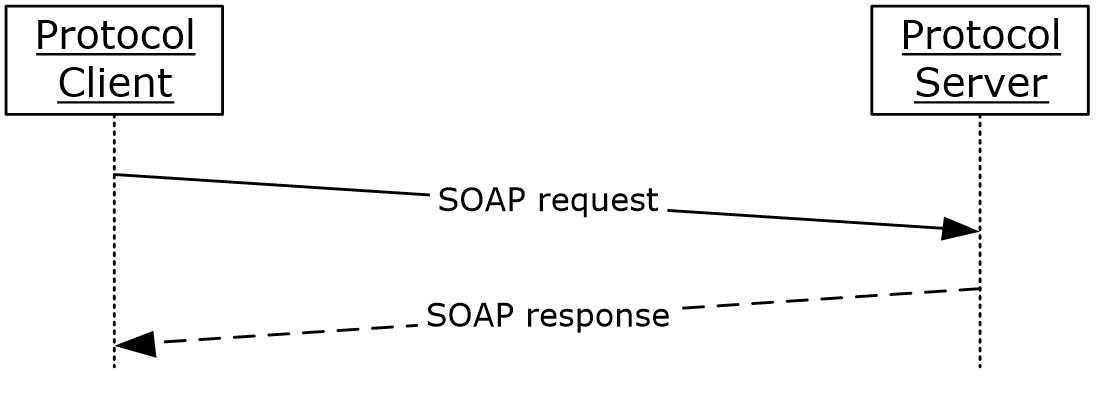 Figure 1: SOAP message sequenceRelationship to Other ProtocolsThis protocol uses the SOAP message protocol for formatting request and response messages, as described in [SOAP1.1], [SOAP1.2-1/2007] and [SOAP1.2-2/2007]. It transmits those messages by using HTTP, as described in [RFC2616], or Hypertext Transfer Protocol over Secure Sockets Layer (HTTPS), as described in [RFC2818].The Versions Web Service Protocol uses SOAP over HTTP, as described in [RFC2616], and SOAP over HTTPS, as described in [RFC2818], as shown in the following layering diagram.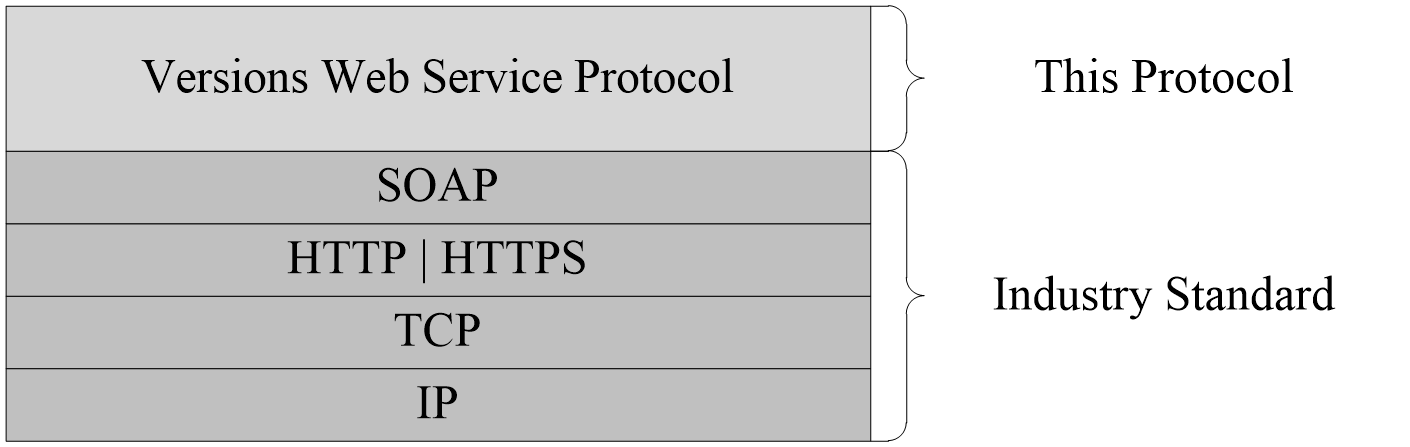 Figure 2: This protocol in relation to other protocolsThis protocol calls the CheckOutFile, CheckInFile, and UndoCheckOut operations, as described in [MS-LISTSWS].Prerequisites/PreconditionsThis protocol operates against a site that is identified by a URL that protocol clients recognize. The protocol server endpoint is formed by appending "/_vti_bin/versions.asmx" to the URL of the site. Here is an example of a protocol server endpoint:http://www.contoso.com/Repository/_vti_bin/versions.asmxThis protocol assumes that the underlying protocols have performed authentication.Applicability StatementThis protocol is applicable in the following scenarios:Retrieving information about all versions of a file on the protocol serverDeleting previous versions of a file on the protocol serverRestoring a file on the protocol server to a previous versionVersioning and Capability NegotiationThis protocol uses multiple transports with SOAP, as specified in section 2.1.Vendor-Extensible FieldsNone.Standards AssignmentsNone.MessagesTransportProtocol servers MUST support SOAP over HTTP. Protocol servers SHOULD additionally support SOAP over HTTPS for enhancing the security of communication with protocol clients.Protocol messages MUST be formatted as specified in either [SOAP1.1] section 4 or [SOAP1.2-1/2007] section 5. Protocol server faults MUST be returned via HTTP status codes, as specified in [RFC2616] section 10, or via SOAP faults, as specified in either [SOAP1.1] section 4.4 or [SOAP1.2-1/2007] section 5.4.Common Message SyntaxThis section contains common definitions that this protocol uses. The syntax of the definitions uses XML schema as defined in [XMLSCHEMA1] and [XMLSCHEMA2], and WSDL as defined in [WSDL].NamespacesThis specification defines and references XML namespaces by using the mechanisms specified in [XMLNS]. Although this specification associates a specific XML namespace prefix for each XML namespace that is used, the choice of any particular XML namespace prefix is implementation-specific and not significant for interoperability.MessagesThis specification does not define any common WSDL message definitions.ElementsThe following table summarizes the set of common XML schema element definitions defined by this specification. XML schema element definitions that are specific to a particular operation are described with the operation.fileNameThe fileName element defines the location of a file on the protocol server. <s:element name="fileName" type="s:string" />The fileName element MUST be specified in one of the following formats:The URL of the fileThe location of the file relative to the site that contains itThe fileName element MUST be specified in the form folder1/folder2/…/file-name. The placeholders are defined as follows: The folder1 and folder2 placeholders represent the names of folders; folder1 represents the topmost folder on the site.The file-name placeholder represents the name of the file.fileVersionThe fileVersion element defines the version number of a file on the protocol server. The fileVersion element SHOULD contain the major version and minor version numbers connected by period, for example, "1.0".<s:element name="fileVersion" type="s:string" /> Complex TypesThe following table summarizes the set of common XML schema complex type definitions defined by this specification. XML schema complex type definitions that are specific to a particular operation are described with the operation.ResultsThe Results complex type provides the details about all versions of a specified file that the user can access.The DeleteAllVersions, DeleteVersion, GetVersions, and RestoreVersion methods return the Results complex type.<s:complexType name="Results">  <s:sequence>    <s:element name="list" maxOccurs="1" minOccurs="1">      <s:complexType>        <s:attribute name="id" type="s:string" use="required" />      </s:complexType>    </s:element>    <s:element name="versioning" maxOccurs="1" minOccurs="1">      <s:complexType>        <s:attribute name="enabled" type="s:unsignedByte" use="required" />      </s:complexType>    </s:element>    <s:element name="settings" maxOccurs="1" minOccurs="1">      <s:complexType>        <s:attribute name="url" type="s:string" use="required" />      </s:complexType>    </s:element>    <s:element name="result" maxOccurs="unbounded" minOccurs="1" type="tns:VersionData"/>  </s:sequence></s:complexType>list: Contains information about the document library that is represented by this list.list.id: Specifies the GUID of the document library in which the file resides. versioning: Contains version-related information about the file.versioning.enabled: Specifies whether versioning is enabled on the file. The value of this attribute MUST be "0" or "1". A value of "0" indicates that versioning is disabled; a value of "1" indicates that versioning is enabled. settings: Contains information about how versioning operates for the file.settings.url: Specifies the URL to the webpage of versioning-related settings for the document library in which the file resides. result: Specifies details about a version of the file on the protocol server. A separate result element MUST exist for each version of the file that the user can access. For details about the type of this element, see section 2.2.4.3.SOAPFaultDetailsThe SOAPFaultDetails complex type specifies the details about a SOAP fault.<s:schema xmlns:s="http://www.w3.org/2001/XMLSchema" targetNamespace=" http://schemas.microsoft.com/sharepoint/soap">   <s:complexType name="SOAPFaultDetails">      <s:sequence>         <s:element name="errorstring" type="s:string"/>         <s:element name="errorcode" type="s:string" minOccurs="0"/>      </s:sequence>   </s:complexType></s:schema>errorstring: Human-readable text that explains the application-level fault.errorcode: The hexadecimal representation of a 4-byte result code.VersionDataThe VersionData complex type specifies the details about a single version of a file.<s:complexType name="VersionData">  <s:attribute name="version" type="s:string" use="required" />  <s:attribute name="url" type="s:string" use="required" />  <s:attribute name="created" type="s:string" use="required" />  <s:attribute name="createdRaw" type="s:string" use="required" />    <s:attribute name="createdBy" type="s:string" use="required" />  <s:attribute name="createdByName" type="s:string" use="optional" />  <s:attribute name="size" type="s:unsignedLong" use="required" />  <s:attribute name="comments" type="s:string" use="required" /></s:complexType>version: The version of the file. The most recent version of the file MUST be preceded with an at sign (@). All the other versions MUST exist without any prefix. For example, if a file has two versions—1.0 and 2.0, with 2.0 being the most recent version of the file—the value of this attribute for the most recent file is "@2.0", and the value for the previous version is "1.0". The format SHOULD contain the version of the file, including the major version and minor version numbers connected by period, for example, "1.0".url: The complete URL of the version of the file.created: The creation date and time for the version of the file that is displayed, using an implementation-specific format.createdRaw: The creation date and time for the version of the file in Datetime format, as specified in [ISO-8601].<1>  createdBy: The creator of the version of the file.createdByName: The display name of the creator of the version of the file.size: The size, in bytes, of the version of the file.comments: The comment entered when the version of the file was replaced on the protocol server during check in.Simple TypesThis specification does not define any common XML schema simple type definitions.AttributesThis specification does not define any common XML schema attribute definitions.GroupsThis specification does not define any common XML schema group definitions.Attribute GroupsThis specification does not define any common XML schema attribute group definitions.Protocol DetailsThe client side of this protocol is simply a pass-through. That is, no additional timers or other state is required on the client side of this protocol. Calls made by the higher-layer protocol or application are passed directly to the transport, and the results returned by the transport are passed directly back to the higher-layer protocol or application.Except where specified, protocol clients SHOULD interpret HTTP status codes returned by the protocol server as specified in [RFC2616] section 10.This protocol allows protocol servers to provide additional details for SOAP faults by including either a detail element as specified in [SOAP1.1] section 4.4 or a Detail element as specified in [SOAP1.2/1] section 5.4.5. These elements conform to the XSD of the SOAPFaultDetails complex type specified in section 2.2.4.2. Except where specified, these SOAP faults are not significant for interoperability, and protocol clients can interpret them in an implementation-specific manner. This protocol allows protocol servers to perform implementation-specific authorization checks and notify protocol clients of authorization faults either by using HTTP status codes or by using SOAP faults as specified previously in this section.VersionsSoap Server DetailsThe server side of this protocol contains the following operations:DeleteAllVersionsDeleteVersionGetVersionsRestoreVersionInformation returned from the GetVersions operation is used to call the DeleteVersion and RestoreVersion operations. These operations are described in section 3.1.4.Abstract Data ModelThis section describes a conceptual model of possible data organization that an implementation maintains to participate in this protocol. The described organization is provided to facilitate the explanation of how the protocol behaves. This specification does not mandate that implementations adhere to this model as long as their external behavior is consistent with that described in this specification.For more details, see [MS-WSSTS] section 2.1.2.7, [MS-WSSTS] section 2.1.2.11, and [MS-WSSTS] section 2.1.2.11.1.3.TimersNone.InitializationNone.Message Processing Events and Sequencing RulesThe following table summarizes the list of operations as defined by this specification.DeleteAllVersionsThe DeleteAllVersions operation deletes all the previous versions of the specified file, except for the published version and the current version. If the Recycle Bin is enabled, the versions are placed in the Recycle Bin, instead.<wsdl:operation name="DeleteAllVersions">    <wsdl:input message="tns:DeleteAllVersionsSoapIn" />    <wsdl:output message="tns:DeleteAllVersionsSoapOut" /></wsdl:operation>The protocol client sends a DeleteAllVersionsSoapIn request message, and the protocol server responds with a DeleteAllVersionsSoapOut response message.MessagesThe following table summarizes the set of WSDL message definitions that are specific to this operation.DeleteAllVersionsSoapInThe DeleteAllVersionsSoapIn message is the request message for deleting all previous versions of the specified file on the protocol server.The SOAP action value of the message is:http://schemas.microsoft.com/sharepoint/soap/DeleteAllVersionsThe SOAP body contains a DeleteAllVersions element.DeleteAllVersionsSoapOutThe DeleteAllVersionsSoapOut message is the response message for deleting all previous versions of the specified file on the protocol server.The SOAP body contains a DeleteAllVersionsResponse element.ElementsThe following table summarizes the XML schema element definitions that are specific to this operation.DeleteAllVersionsThe DeleteAllVersions element specifies the input data for the DeleteAllVersions WSDL operation.<s:element name="DeleteAllVersions">  <s:complexType>    <s:sequence>      <s:element name="fileName" type="s:string" minOccurs="1" maxOccurs="1"/>    </s:sequence>  </s:complexType></s:element>fileName: An element as specified in section 2.2.3.1.DeleteAllVersionsResponseThe DeleteAllVersionsResponse element specifies the result data for the DeleteAllVersions WSDL operation.<s:element name="DeleteAllVersionsResponse">  <s:complexType>    <s:sequence>      <s:element minOccurs="1" maxOccurs="1" name="DeleteAllVersionsResult">        <s:complexType>          <s:sequence>            <s:element name="results" minOccurs="1" maxOccurs="1" type="tns:Results" />          </s:sequence>        </s:complexType>      </s:element>    </s:sequence>  </s:complexType></s:element>DeleteAllVersionsResult: An XML node that conforms to the structure specified in section 2.2.4.1 and that contains the details about all the versions of the specified file that the user can access.The error conditions that can be encountered during this operation generate the error codes that are shown in the following table.Note that invalid characters are defined as the following:Double quotation mark (")Pound sign (#)Percent sign (%)Ampersand (&)Asterisk (*)Colon (:)Left angle bracket (<)Equal sign (=)Right angle bracket (>)Question mark (?)Backward slash (\)Left curly bracket ({)Vertical bar (|)Right curly bracket (})Tab (\t)Tilde (~)Two consecutive dots (..)Any character that has a value less than 32 or greater than 126Complex TypesNone.Simple TypesNone.AttributesNone.GroupsNone.Attribute GroupsNone.DeleteVersionThe DeleteVersion operation deletes a specific version of the specified file. If the Recycle Bin is enabled, the version is placed in the Recycle Bin, instead. This operation MUST NOT grant deletion of the current version or the published version of the file.<wsdl:operation name="DeleteVersion">    <wsdl:input message="tns:DeleteVersionSoapIn" />    <wsdl:output message="tns:DeleteVersionSoapOut" /></wsdl:operation>The protocol client sends a DeleteVersionSoapIn request message, and the protocol server responds with a DeleteVersionSoapOut response message.MessagesThe following table summarizes the set of WSDL message definitions that are specific to this operation.DeleteVersionSoapInThe DeleteVersionSoapIn message is the request message for deleting a specific version of the specified file on the protocol server.The SOAP action value of the message is:http://schemas.microsoft.com/sharepoint/soap/DeleteVersionThe SOAP body contains a DeleteVersion element.DeleteVersionSoapOutThe DeleteVersionSoapOut message is the response message for deleting a version of the specified file on the protocol server.The SOAP body contains a DeleteVersionResponse element.ElementsThe following table summarizes the XML schema element definitions that are specific to this operation.DeleteVersionThe DeleteVersion element specifies the input data for the DeleteVersion WSDL operation.<s:element name="DeleteVersion">  <s:complexType>    <s:sequence>      <s:element name="fileName" type="s:string" minOccurs="1" maxOccurs="1"/>      <s:element name="fileVersion" type="s:string" minOccurs="1" maxOccurs="1"/>    </s:sequence>  </s:complexType></s:element>fileName: An element as specified in section 2.2.3.1.fileVersion: An element as specified in section 2.2.3.2.DeleteVersionResponseThe DeleteVersionResponse element specifies the result data for the DeleteVersion WSDL operation.<s:element name="DeleteVersionResponse">  <s:complexType>    <s:sequence>      <s:element minOccurs="1" maxOccurs="1" name="DeleteVersionResult">        <s:complexType>          <s:sequence>            <s:element name="results" minOccurs="1" maxOccurs="1" type="tns:Results" />          </s:sequence>        </s:complexType>      </s:element>    </s:sequence>  </s:complexType></s:element>DeleteVersionResult: An XML node that conforms to the structure specified in section 2.2.4.1 and that contains the details about all the versions of the specified file that the user can access.The error conditions that can be encountered during this operation generate the error codes that are shown in the following table. Note that invalid characters are defined as the following:Double quotation mark (")Pound sign (#)Percent sign (%)Ampersand (&)Asterisk (*)Colon (:)Left angle bracket (<)Equal sign (=)Right angle bracket (>)Question mark (?)Backward slash (\)Left curly bracket ({)Vertical bar (|)Right curly bracket (})Tilde (~)Forward slash (/)Two consecutive dots (..)Any character that has a value less than 32 or greater than 126Complex TypesNone.Simple TypesNone.AttributesNone.GroupsNone.Attribute GroupsNone.GetVersionsThe GetVersions operation gets details about all versions of the specified file that the user can access.<wsdl:operation name="GetVersions">    <wsdl:input message="tns:GetVersionsSoapIn" />    <wsdl:output message="tns:GetVersionsSoapOut" /></wsdl:operation>The protocol client sends a GetVersionsSoapIn request message, and the protocol server responds with a GetVersionsSoapOut response message.MessagesThe following table summarizes the set of WSDL message definitions that are specific to this operation.GetVersionsSoapInThe GetVersionsSoapIn message is the request message for getting all versions of the specified file that the user can access.The SOAP action value of the message is:http://schemas.microsoft.com/sharepoint/soap/GetVersionsThe SOAP body contains a GetVersions element.GetVersionsSoapOutThe GetVersionsSoapOut message is the response message for getting all versions of the specified file that the user can access.The SOAP body contains a GetVersionsResponse element.ElementsThe following table summarizes the XML schema element definitions that are specific to this operationGetVersionsThe GetVersions element specifies the input data for the GetVersions WSDL operation.<s:element name="GetVersions">  <s:complexType>    <s:sequence>      <s:element name="fileName" type="s:string" minOccurs="1" maxOccurs="1"/>    </s:sequence>  </s:complexType></s:element>fileName: An element as specified in section 2.2.3.1.GetVersionsResponseThe GetVersionsResponse element specifies the result data for the GetVersions WSDL operation.<s:element name="GetVersionsResponse">  <s:complexType>    <s:sequence>      <s:element minOccurs="1" maxOccurs="1" name="GetVersionsResult">        <s:complexType>          <s:sequence>            <s:element name="results" minOccurs="1" maxOccurs="1" type="tns:Results" />          </s:sequence>        </s:complexType>      </s:element>    </s:sequence>  </s:complexType></s:element>GetVersionsResult: An XML node that conforms to the structure specified in section 2.2.4.1 and that contains the details about all the versions of the specified file that the user can access.The error conditions that can be encountered during this operation generate the error code that is shown in the following table.Complex TypesNone.Simple TypesNone.AttributesNone.GroupsNone.Attribute GroupsNone.RestoreVersionThe RestoreVersion operation restores the specified file to a specific version. After the restoration, the current version number of the file MUST still be increased, as with any other change.<wsdl:operation name="RestoreVersion">    <wsdl:input message="tns:RestoreVersionSoapIn" />    <wsdl:output message="tns:RestoreVersionSoapOut" /></wsdl:operation>When restoring a version, the version MUST NOT be in the Recycle Bin and MUST NOT have been deleted.If the file is not already at the checked out publishing level, and the protocol server enforces that only checked out files can be modified, this operation MUST NOT allow the restoration of the file.If the protocol server enforces that only checked out files can be modified, the protocol client calls the CheckOutFile operation, as specified in [MS-LISTSWS] section 3.1.4.8, before calling this operation.After calling this operation, the protocol client calls either the CheckInFile operation, as specified in [MS-LISTSWS] section 3.1.4.7, to commit the changes performed by this operation, or the UndoCheckOut operation, as specified in [MS-LISTSWS] section 3.1.4.26, to revert the changes performed by this operation.If check out is not being enforced, it is not necessary to check out the file before the restoration, and it is not necessary to check in the file after the restoration. If the file is not checked out before the restoration, the current version number of the file MUST still be increased, as with any other change. If the file is checked out, the current version number of the file after restoration MUST remain the same as before restoration.The protocol client sends a RestoreVersionSoapIn request message, and the protocol server responds with a RestoreVersionSoapOut response message.MessagesThe following table summarizes the set of WSDL message definitions that are specific to this operation.RestoreVersionSoapInThe RestoreVersionSoapIn message is the request message for restoring the specified file to a specific version.The SOAP action value of the message is:http://schemas.microsoft.com/sharepoint/soap/RestoreVersionThe SOAP body contains a RestoreVersion element.RestoreVersionSoapOutThe RestoreVersionSoapOut message is the response message for restoring the specified file to a specific version.The SOAP body contains a RestoreVersionResponse element.ElementsThe following table summarizes the XML schema element definitions that are specific to this operationRestoreVersionThe RestoreVersion element specifies the input data for the RestoreVersion WSDL operation.<s:element name="RestoreVersion">  <s:complexType>    <s:sequence>      <s:element name="fileName" type="s:string" minOccurs="1" maxOccurs="1"/>      <s:element name="fileVersion" type="s:string" minOccurs="1" maxOccurs="1"/>    </s:sequence>  </s:complexType></s:element>fileName: An element as specified in section 2.2.3.1.fileVersion: An element as specified in section 2.2.3.2.RestoreVersionResponseThe RestoreVersionResponse element specifies the result data for the RestoreVersion WSDL operation.<s:element name="RestoreVersionResponse">  <s:complexType>    <s:sequence>      <s:element minOccurs="1" maxOccurs="1" name="RestoreVersionResult">        <s:complexType>          <s:sequence>            <s:element name="results" minOccurs="1" maxOccurs="1" type="tns:Results" />          </s:sequence>        </s:complexType>      </s:element>    </s:sequence>  </s:complexType></s:element>RestoreVersionResult: MUST return an XML node that conforms to the structure specified in section 2.2.4.1, which contains the details about all the versions of the specified file that the user can access.The error conditions that can be encountered during this operation generate the error codes that are shown in the following table. Note that invalid characters are defined as the following:Percent sign (%)Ampersand (&)Asterisk (*)Colon (:)Left angle bracket (<)Right angle bracket (>)Question mark (?)Forward slash (/)Left curly bracket ({)Vertical bar (|)Right curly bracket (})Tilde (~)Double quotation mark (")Backward slash (\)Two consecutive dots (..)Any character that has a value less than 32 or greater than 126Complex TypesNone.Simple TypesNone.AttributesNone.GroupsNone.Attribute GroupsNone.Timer EventsNone.Other Local EventsNone.Protocol ExamplesThis example demonstrates how to restore a file to its first version.In this example, a site named TestSite contains a folder hierarchy of the form RootFolder/SubFolder on the protocol server. Three versions of a file named Test.txt exist in the folder named SubFolder. The versions are 0.1, 0.2, and 0.3, where 0.1 is the first version that was created, and 0.3 is the current version. The protocol client needs to restore the file to version 0.1. The following steps illustrate the process.To obtain the current list of versions for the Test.txt file, the protocol client issues a GetVersions request to TestSite, specifying the file location relative to the site (that is, RootFolder/SubFolder/Test.txt), as follows:<GetVersions xmlns="http://schemas.microsoft.com/sharepoint/soap/">    <fileName>RootFolder/SubFolder/Test.txt</fileName></GetVersions>The protocol server returns a list of the file versions in response. The response contains an XML node that is a Results complex type:<GetVersionsResponse xmlns="http://schemas.microsoft.com/sharepoint/soap/"><GetVersionsResult>    <results xmlns="http://schemas.microsoft.com/sharepoint/soap/">    <list id="{1D3EBE41-D0D9-4431-BE41-44311D3ED0D9}" />     <versioning enabled="1" />     <settings url="http://server/TestSite/_layouts/LstSetng.aspx?List={1D3EBE41-D0D9-4431-BE41-44311D3ED0D9}" />     <result version="@0.3" url="http://server/TestSite/RootFolder/SubFolder/Test.txt" created="3/10/2010 4:00 PM" createdRaw="2010-03-11T00:00:31Z" createdBy="DOMAIN\user" createdByName="User" size="8" comments="upload 3" />     <result version="0.1" url="http://server/TestSite/_vti_history/1/RootFolder/SubFolder/Test.txt" created="3/10/2010 3:58 PM" createdRaw="2010-03-10T23:58:55Z" createdBy="DOMAIN\user" createdByName="User" size="7" comments="upload 1" />            <result version = "0.2" url="http://server/TestSite/_vti_history/2/RootFolder/SubFolder/Test.txt" created="3/10/2010 4:00 PM" createdRaw="2010-03-11T00:00:03Z" createdBy="DOMAIN\user" createdByName="User" size="8" comments="upload 2" />    </results></GetVersionsResult></GetVersionsResponse>The protocol client parses the response and finds the first version of the file, which is 0.1.The protocol client issues a CheckOutFile request, as described in [MS-LISTSWS] section 3.1.4.8, specifying the file name as "RootFolder/SubFolder/Test.txt".<CheckOutFile xmlns="http://schemas.microsoft.com/sharepoint/soap/">  <pageUrl>http://server/TestSite/RootFolder/SubFolder/Test.txt</pageUrl>  <checkoutToLocal>true</checkoutToLocal>  <lastmodified></lastmodified></CheckOutFile>The protocol client issues a RestoreVersion request, specifying the file name as "RootFolder/SubFolder/Test.txt" and the version as "0.1".<RestoreVersion xmlns="http://schemas.microsoft.com/sharepoint/soap/">  <fileName>RootFolder/SubFolder/Test.txt</fileName>  <fileVersion>0.1</fileVersion></RestoreVersion>The protocol server restores the current version of the file to the specified version.The protocol client issues a CheckInFile request, as described in [MS-LISTSWS] section 3.1.4.7, for the file, with the CheckinType element, as described in [MS-LISTSWS] section 3.1.4.7.2.1, set to "MinorCheckin".<CheckInFile xmlns="http://schemas.microsoft.com/sharepoint/soap/">  <pageUrl>http://server/TestSite/RootFolder/SubFolder/Test.txt</pageUrl>  <comment>Restore</comment>  <CheckinType>MinorCheckin</CheckinType></CheckInFile>The protocol server now has four versions of the file, namely "0.1", "0.2", "0.3", and "0.4". The contents of the files that have the versions "0.4" and "0.1" are identical.SecuritySecurity Considerations for ImplementersNone.Index of Security ParametersNone.Appendix A: Full WSDLFor ease of implementation, the full WSDL is provided in this appendix.<?xml version="1.0" encoding="utf-8" ?><wsdl:definitions xmlns:soap="http://schemas.xmlsoap.org/wsdl/soap/" xmlns:tm="http://microsoft.com/wsdl/mime/textMatching/" xmlns:soapenc="http://schemas.xmlsoap.org/soap/encoding/" xmlns:mime="http://schemas.xmlsoap.org/wsdl/mime/" xmlns:tns="http://schemas.microsoft.com/sharepoint/soap/" xmlns:s="http://www.w3.org/2001/XMLSchema" xmlns:soap12="http://schemas.xmlsoap.org/wsdl/soap12/" xmlns:http="http://schemas.xmlsoap.org/wsdl/http/" targetNamespace="http://schemas.microsoft.com/sharepoint/soap/" xmlns:wsdl="http://schemas.xmlsoap.org/wsdl/">  <wsdl:types>    <s:schema elementFormDefault="qualified" targetNamespace="http://schemas.microsoft.com/sharepoint/soap/">      <s:import namespace="http://www.w3.org/2001/XMLSchema" />      <s:complexType name="VersionData">        <s:attribute name="version" type="s:string" use="required" />        <s:attribute name="url" type="s:string" use="required" />        <s:attribute name="created" type="s:string" use="required" />        <s:attribute name="createdRaw" type="s:string" use="required" />        <s:attribute name="createdBy" type="s:string" use="required" />        <s:attribute name="createdByName" type="s:string" use="optional" />        <s:attribute name="size" type="s:unsignedLong" use="required" />        <s:attribute name="comments" type="s:string" use="required" />      </s:complexType>      <s:complexType name="Results">        <s:sequence>          <s:element name="list" maxOccurs="1" minOccurs="1">            <s:complexType>              <s:attribute name="id" type="s:string" use="required" />            </s:complexType>          </s:element>          <s:element name="versioning" maxOccurs="1" minOccurs="1">            <s:complexType>              <s:attribute name="enabled" type="s:unsignedByte" use="required" />            </s:complexType>          </s:element>          <s:element name="settings" maxOccurs="1" minOccurs="1">            <s:complexType>              <s:attribute name="url" type="s:string" use="required" />            </s:complexType>          </s:element>          <s:element maxOccurs="unbounded" minOccurs="1" name="result" type="tns:VersionData"/>        </s:sequence>      </s:complexType>      <s:element name="GetVersions">        <s:complexType>          <s:sequence>            <s:element minOccurs="1" maxOccurs="1" name="fileName" type="s:string" />          </s:sequence>        </s:complexType>      </s:element>      <s:element name="GetVersionsResponse">        <s:complexType>          <s:sequence>            <s:element minOccurs="1" maxOccurs="1" name="GetVersionsResult">              <s:complexType>                <s:sequence>                  <s:element name="results" minOccurs="1" maxOccurs="1" type="tns:Results" />                </s:sequence>              </s:complexType>            </s:element>          </s:sequence>        </s:complexType>      </s:element>      <s:element name="RestoreVersion">        <s:complexType>          <s:sequence>            <s:element minOccurs="1" maxOccurs="1" name="fileName" type="s:string" />            <s:element minOccurs="1" maxOccurs="1" name="fileVersion" type="s:string" />          </s:sequence>        </s:complexType>      </s:element>      <s:element name="RestoreVersionResponse">        <s:complexType>          <s:sequence>            <s:element minOccurs="1" maxOccurs="1" name="RestoreVersionResult">              <s:complexType>                <s:sequence>                  <s:element name="results" minOccurs="1" maxOccurs="1" type="tns:Results" />                </s:sequence>              </s:complexType>            </s:element>          </s:sequence>        </s:complexType>      </s:element>      <s:element name="DeleteVersion">        <s:complexType>          <s:sequence>            <s:element minOccurs="1" maxOccurs="1" name="fileName" type="s:string" />            <s:element minOccurs="1" maxOccurs="1" name="fileVersion" type="s:string" />          </s:sequence>        </s:complexType>      </s:element>      <s:element name="DeleteVersionResponse">        <s:complexType>          <s:sequence>            <s:element minOccurs="1" maxOccurs="1" name="DeleteVersionResult">              <s:complexType>                <s:sequence>                  <s:element name="results" minOccurs="1" maxOccurs="1" type="tns:Results" />                </s:sequence>              </s:complexType>            </s:element>          </s:sequence>        </s:complexType>      </s:element>      <s:element name="DeleteAllVersions">        <s:complexType>          <s:sequence>            <s:element minOccurs="1" maxOccurs="1" name="fileName" type="s:string" />          </s:sequence>        </s:complexType>      </s:element>      <s:element name="DeleteAllVersionsResponse">        <s:complexType>          <s:sequence>            <s:element minOccurs="1" maxOccurs="1" name="DeleteAllVersionsResult">              <s:complexType>                <s:sequence>                  <s:element name="results" minOccurs="1" maxOccurs="1" type="tns:Results" />                </s:sequence>              </s:complexType>            </s:element>          </s:sequence>        </s:complexType>      </s:element>    </s:schema>  </wsdl:types>  <wsdl:message name="GetVersionsSoapIn">    <wsdl:part name="parameters" element="tns:GetVersions" />  </wsdl:message>  <wsdl:message name="GetVersionsSoapOut">    <wsdl:part name="parameters" element="tns:GetVersionsResponse" />  </wsdl:message>  <wsdl:message name="RestoreVersionSoapIn">    <wsdl:part name="parameters" element="tns:RestoreVersion" />  </wsdl:message>  <wsdl:message name="RestoreVersionSoapOut">    <wsdl:part name="parameters" element="tns:RestoreVersionResponse" />  </wsdl:message>  <wsdl:message name="DeleteVersionSoapIn">    <wsdl:part name="parameters" element="tns:DeleteVersion" />  </wsdl:message>  <wsdl:message name="DeleteVersionSoapOut">    <wsdl:part name="parameters" element="tns:DeleteVersionResponse" />  </wsdl:message>  <wsdl:message name="DeleteAllVersionsSoapIn">    <wsdl:part name="parameters" element="tns:DeleteAllVersions" />  </wsdl:message>  <wsdl:message name="DeleteAllVersionsSoapOut">    <wsdl:part name="parameters" element="tns:DeleteAllVersionsResponse" />  </wsdl:message>  <wsdl:portType name="VersionsSoap">    <wsdl:operation name="GetVersions">      <wsdl:input message="tns:GetVersionsSoapIn" />      <wsdl:output message="tns:GetVersionsSoapOut" />    </wsdl:operation>    <wsdl:operation name="RestoreVersion">      <wsdl:input message="tns:RestoreVersionSoapIn" />      <wsdl:output message="tns:RestoreVersionSoapOut" />    </wsdl:operation>    <wsdl:operation name="DeleteVersion">      <wsdl:input message="tns:DeleteVersionSoapIn" />      <wsdl:output message="tns:DeleteVersionSoapOut" />    </wsdl:operation>    <wsdl:operation name="DeleteAllVersions">      <wsdl:input message="tns:DeleteAllVersionsSoapIn" />      <wsdl:output message="tns:DeleteAllVersionsSoapOut" />    </wsdl:operation>  </wsdl:portType>  <wsdl:binding name="VersionsSoap" type="tns:VersionsSoap">    <soap:binding transport="http://schemas.xmlsoap.org/soap/http" />    <wsdl:operation name="GetVersions">      <soap:operation soapAction="http://schemas.microsoft.com/sharepoint/soap/GetVersions" style="document" />      <wsdl:input>        <soap:body use="literal" />      </wsdl:input>      <wsdl:output>        <soap:body use="literal" />      </wsdl:output>    </wsdl:operation>    <wsdl:operation name="RestoreVersion">      <soap:operation soapAction="http://schemas.microsoft.com/sharepoint/soap/RestoreVersion" style="document" />      <wsdl:input>        <soap:body use="literal" />      </wsdl:input>      <wsdl:output>        <soap:body use="literal" />      </wsdl:output>    </wsdl:operation>    <wsdl:operation name="DeleteVersion">      <soap:operation soapAction="http://schemas.microsoft.com/sharepoint/soap/DeleteVersion" style="document" />      <wsdl:input>        <soap:body use="literal" />      </wsdl:input>      <wsdl:output>        <soap:body use="literal" />      </wsdl:output>    </wsdl:operation>    <wsdl:operation name="DeleteAllVersions">      <soap:operation soapAction="http://schemas.microsoft.com/sharepoint/soap/DeleteAllVersions" style="document" />      <wsdl:input>        <soap:body use="literal" />      </wsdl:input>      <wsdl:output>        <soap:body use="literal" />      </wsdl:output>    </wsdl:operation>  </wsdl:binding>  <wsdl:binding name="VersionsSoap12" type="tns:VersionsSoap">    <soap12:binding transport="http://schemas.xmlsoap.org/soap/http" />    <wsdl:operation name="GetVersions">      <soap12:operation soapAction="http://schemas.microsoft.com/sharepoint/soap/GetVersions" style="document" />      <wsdl:input>        <soap12:body use="literal" />      </wsdl:input>      <wsdl:output>        <soap12:body use="literal" />      </wsdl:output>    </wsdl:operation>    <wsdl:operation name="RestoreVersion">      <soap12:operation soapAction="http://schemas.microsoft.com/sharepoint/soap/RestoreVersion" style="document" />      <wsdl:input>        <soap12:body use="literal" />      </wsdl:input>      <wsdl:output>        <soap12:body use="literal" />      </wsdl:output>    </wsdl:operation>    <wsdl:operation name="DeleteVersion">      <soap12:operation soapAction="http://schemas.microsoft.com/sharepoint/soap/DeleteVersion" style="document" />      <wsdl:input>        <soap12:body use="literal" />      </wsdl:input>      <wsdl:output>        <soap12:body use="literal" />      </wsdl:output>    </wsdl:operation>    <wsdl:operation name="DeleteAllVersions">      <soap12:operation soapAction="http://schemas.microsoft.com/sharepoint/soap/DeleteAllVersions" style="document" />      <wsdl:input>        <soap12:body use="literal" />      </wsdl:input>      <wsdl:output>        <soap12:body use="literal" />      </wsdl:output>    </wsdl:operation>  </wsdl:binding></wsdl:definitions>Appendix B: Product BehaviorThe information in this specification is applicable to the following Microsoft products or supplemental software. References to product versions include updates to those products.The 2007 Microsoft Office systemMicrosoft Office 2010 suitesMicrosoft Office 2013Microsoft SharePoint Foundation 2010Microsoft SharePoint Foundation 2013Windows SharePoint Services 2.0Windows SharePoint Services 3.0Microsoft Office 2016Microsoft SharePoint Server 2016Microsoft Office 2019Microsoft SharePoint Server 2019Microsoft SharePoint Server Subscription EditionExceptions, if any, are noted in this section. If an update version, service pack or Knowledge Base (KB) number appears with a product name, the behavior changed in that update. The new behavior also applies to subsequent updates unless otherwise specified. If a product edition appears with the product version, behavior is different in that product edition.Unless otherwise specified, any statement of optional behavior in this specification that is prescribed using the terms "SHOULD" or "SHOULD NOT" implies product behavior in accordance with the SHOULD or SHOULD NOT prescription. Unless otherwise specified, the term "MAY" implies that the product does not follow the prescription.<1> Section 2.2.4.3:  Windows SharePoint Services 3.0 does not return this attribute.<2> Section 3.1.4.1.2.2:  Windows SharePoint Services 3.0 returns the 0x81070906 error code, and SharePoint Foundation 2010 returns no error code.<3> Section 3.1.4.1.2.2:  Windows SharePoint Services 3.0 returns the 0x81070905 error code for invalid characters. SharePoint Server 2019 return a SOAP exception without an error code.<4> Section 3.1.4.1.2.2:  Windows SharePoint Services truncates all characters after the first pound sign (#) or question mark (?) in the file name. If the truncated file name does not exist on the server, SharePoint Foundation 2010, SharePoint Foundation 2013, and SharePoint Server 2016 return a SOAP server exception; Windows SharePoint Services 3.0 returns the 0x81070906 error code. The Tab (\t) and the backward slash (\) are ignored at the end of the fileName on Windows SharePoint Services 3.0, SharePoint Foundation 2010, SharePoint Foundation 2013, and SharePoint Server 2016. Windows SharePoint Services 3.0, SharePoint Foundation 2010, SharePoint Foundation 2013, and SharePoint Server 2016 return different error codes depending on where the backward slash (\) occurs in the fileName. If the fileName contains equals sign (=), Windows SharePoint Services 3.0 returns error code 0x81070906; SharePoint Foundation 2010, SharePoint Foundation 2013, and SharePoint Server 2016 return a SOAP exception without an error code.<5> Section 3.1.4.2.2.2:  Windows SharePoint Services 3.0 returns the 0x81070970 error code for invalid characters. SharePoint Server 2019 returns 0x80131600 error code for invalid characters.<6> Section 3.1.4.2.2.2:  Windows SharePoint Services truncates all characters after the first pound sign (#) or question mark (?) in the file name. If the truncated file name does not exist on the server, 0x80131600 is returned, except that Windows SharePoint Services 3.0 returns a SOAP exception. The tab (\t) character and the backward slash (\) character are ignored at the end of the fileName on Windows SharePoint Services 3.0, SharePoint Foundation 2010, SharePoint Foundation 2013, and SharePoint Server 2016. Windows SharePoint Services 3.0, SharePoint Foundation 2010, SharePoint Foundation 2013, and SharePoint Server 2016 return different error codes depending on where the backward slash (\) occurs in the file name. If the fileName contains an equal sign (=), Windows SharePoint Services 3.0 returns a SOAP exception without an error code; SharePoint Foundation 2010, SharePoint Foundation 2013, and SharePoint Server 2016 return error code 0x80131600.<7> Section 3.1.4.2.2.2:  Windows SharePoint Services 3.0 does not return an error code element but does return an error string of "Object reference not set to an instance of an object."<8> Section 3.1.4.4.2.2:  Windows SharePoint Services 3.0 returns error code 0x81070906 with the description, "There is no file with URL 'fileName' in this Web."<9> Section 3.1.4.4.2.2:  Windows SharePoint Services 3.0 returns error code 0x81070975.<10> Section 3.1.4.4.2.2:  Windows SharePoint Services 3.0, SharePoint Foundation 2010, SharePoint Foundation 2013, and SharePoint Server 2016 return different error codes depending on where the pound sign (#) or question mark (?) character occurs in the fileName. In Windows SharePoint Services 3.0, SharePoint Foundation 2010, SharePoint Foundation 2013, SharePoint Server 2016 and SharePoint Server 2019 two consecutive dots (..) are ignored at the end of the fileName or folder name. In Windows SharePoint Services 3.0, SharePoint Foundation 2010, SharePoint Foundation 2013, and SharePoint Server 2016, the forward slash (/) character is ignored at the end of the fileName. Windows SharePoint Services 3.0, SharePoint Foundation 2010, SharePoint Foundation 2013, and SharePoint Server 2016 return different error codes depending on where the forward slash (/) occurs in the file specification.<11> Section 3.1.4.4.2.2:  Windows SharePoint Services 3.0 returns error code 0x81070970 for invalid characters with the description, "The file or folder name "fileName" contains invalid characters. Please use a different name. Common invalid characters include the following: # % &amp; *: &lt; &gt; ? / { | }".Change TrackingThis section identifies changes that were made to this document since the last release. Changes are classified as Major, Minor, or None. The revision class Major means that the technical content in the document was significantly revised. Major changes affect protocol interoperability or implementation. Examples of major changes are:A document revision that incorporates changes to interoperability requirements.A document revision that captures changes to protocol functionality.The revision class Minor means that the meaning of the technical content was clarified. Minor changes do not affect protocol interoperability or implementation. Examples of minor changes are updates to clarify ambiguity at the sentence, paragraph, or table level.The revision class None means that no new technical changes were introduced. Minor editorial and formatting changes may have been made, but the relevant technical content is identical to the last released version.The changes made to this document are listed in the following table. For more information, please contact dochelp@microsoft.com.IndexAAbstract data model   server 16Applicability 10Attribute groups 15Attributes 15CCapability negotiation 10Change tracking 38Client   overview 16Complex types 12   Results 13   SOAPFaultDetails 13   VersionData 14DData model - abstract   server 16EElements   fileName 12   fileVersion 12Events   local - server 28   timer - server 28Examples   protocol 29FFields - vendor-extensible 10fileName element 12fileVersion element 12Full WSDL 32GGlossary 6Groups 15IImplementer - security considerations 31Index of security parameters 31Informative references 9Initialization   server 16Introduction 6LLocal events   server 28MMessage processing   server 16Messages   attribute groups 15   attributes 15   complex types 12   elements 12   enumerated 11   fileName element 12   fileVersion element 12   groups 15   namespaces 11   Results complex type 13   simple types 14   SOAPFaultDetails complex type 13   syntax 11   transport 11   VersionData complex type 14NNamespaces 11Normative references 8OOperations   DeleteAllVersions 17   DeleteVersion 20   GetVersions 23   RestoreVersion 25Overview (synopsis) 9PParameters - security index 31Preconditions 10Prerequisites 10Product behavior 36Protocol Details   overview 16Protocol examples 29RReferences 8   informative 9   normative 8Relationship to other protocols 9Results complex type 13SSecurity   implementer considerations 31   parameter index 31Sequencing rules   server 16Server   abstract data model 16   DeleteAllVersions operation 17   DeleteVersion operation 20   details 16   GetVersions operation 23   initialization 16   local events 28   message processing 16   overview 16   RestoreVersion operation 25   sequencing rules 16   timer events 28   timers 16Simple types 14SOAPFaultDetails complex type 13Standards assignments 10Syntax   messages - overview 11TTimer events   server 28Timers   server 16Tracking changes 38Transport 11Types   complex 12   simple 14VVendor-extensible fields 10VersionData complex type 14Versioning 10WWSDL 32DateRevision HistoryRevision ClassComments4/4/20080.1NewInitial Availability6/27/20081.0MajorRevised and edited the technical content10/6/20081.01EditorialRevised and edited the technical content12/12/20081.02EditorialRevised and edited the technical content7/13/20091.03MajorRevised and edited the technical content8/28/20091.04EditorialRevised and edited the technical content11/6/20091.05EditorialRevised and edited the technical content2/19/20102.0EditorialRevised and edited the technical content3/31/20102.01EditorialRevised and edited the technical content4/30/20102.02EditorialRevised and edited the technical content6/7/20102.03EditorialRevised and edited the technical content6/29/20102.04MinorClarified the meaning of the technical content.7/23/20102.05EditorialChanged language and formatting in the technical content.9/27/20102.05NoneNo changes to the meaning, language, or formatting of the technical content.11/15/20102.05NoneNo changes to the meaning, language, or formatting of the technical content.12/17/20102.05NoneNo changes to the meaning, language, or formatting of the technical content.3/18/20112.05NoneNo changes to the meaning, language, or formatting of the technical content.6/10/20112.05NoneNo changes to the meaning, language, or formatting of the technical content.1/20/20123.0MajorSignificantly changed the technical content.4/11/20123.0NoneNo changes to the meaning, language, or formatting of the technical content.7/16/20123.1MinorClarified the meaning of the technical content.9/12/20123.1NoneNo changes to the meaning, language, or formatting of the technical content.10/8/20123.2MinorClarified the meaning of the technical content.2/11/20133.3MinorClarified the meaning of the technical content.7/30/20133.3NoneNo changes to the meaning, language, or formatting of the technical content.11/18/20133.3NoneNo changes to the meaning, language, or formatting of the technical content.2/10/20143.3NoneNo changes to the meaning, language, or formatting of the technical content.4/30/20143.3NoneNo changes to the meaning, language, or formatting of the technical content.7/31/20143.3NoneNo changes to the meaning, language, or formatting of the technical content.10/30/20143.3NoneNo changes to the meaning, language, or formatting of the technical content.3/16/20154.0MajorSignificantly changed the technical content.2/26/20165.0MajorSignificantly changed the technical content.7/15/20165.0NoneNo changes to the meaning, language, or formatting of the technical content.9/14/20165.0NoneNo changes to the meaning, language, or formatting of the technical content.12/15/20166.0MajorSignificantly changed the technical content.7/24/20187.0MajorSignificantly changed the technical content.10/1/20188.0MajorSignificantly changed the technical content.6/18/20198.0NoneNo changes to the meaning, language, or formatting of the technical content.7/20/20219.0MajorSignificantly changed the technical content.10/5/202110.0MajorSignificantly changed the technical content.PrefixNamespace URIReferenceHttphttp://schemas.xmlsoap.org/wsdl/http/Mimehttp://schemas.xmlsoap.org/wsdl/mime/Shttp://www.w3.org/2001/XMLSchema [XMLSCHEMA1]Soaphttp://schemas.xmlsoap.org/wsdl/soap/[SOAP1.1]Soapenchttp://schemas.xmlsoap.org/soap/encoding/soap12http://schemas.xmlsoap.org/wsdl/soap12/ [SOAP1.2-1/2007] [SOAP1.2-2/2007] Tmhttp://microsoft.com/wsdl/mime/textMatching/Tnshttp://schemas.microsoft.com/sharepoint/soap/ Wsdlhttp://schemas.xmlsoap.org/wsdl/[WSDL](none)http://schemas.microsoft.com/sharepoint/soap/ElementDescriptionfileNameDefines the location of a file on the protocol server.fileVersionDefines the version number of the file on the protocol server.Complex typeDescriptionResultsThe details about all versions of a file on the protocol server.SOAPFaultDetailsThe details about a SOAP fault.VersionDataThe details about a version of a file on the protocol server.OperationDescriptionDeleteAllVersionsDeletes all the previous versions of the specified file.DeleteVersionDeletes the specified version of the file.GetVersionsGets details about all the versions of the specified file.RestoreVersionRestores the specified file to a specific version.MessageDescriptionDeleteAllVersionsSoapInThe WSDL request message for a WSDL DeleteAllVersions operation.DeleteAllVersionsSoapOutThe WSDL response message for a WSDL DeleteAllVersions operation.ElementDescriptionDeleteAllVersionsThe input data for the DeleteAllVersions WSDL operation.DeleteAllVersionsResponseThe result data for the DeleteAllVersions WSDL operation.Error codeDescriptionNo error code element returnedThe system cannot find the specified file. Exception from HRESULT: 0x80070002.<2>0x81020030This error code SHOULD<3> indicate that the fileName element of the DeleteAllVersions element contains invalid characters.<4>MessageDescriptionDeleteVersionSoapInThe WSDL request message for a WSDL DeleteVersion operation.DeleteVersionSoapOutThe WSDL response message for a WSDL DeleteVersion operation.ElementDescriptionDeleteVersionThe input data for the DeleteVersion WSDL operation.DeleteVersionResponseThe result data for the DeleteVersion WSDL operation.Error codeDescription0x81020073This error code SHOULD<5> indicate that the fileName element of the DeleteVersion element contains invalid characters.<6>0x80131600The specified version does not exist or was recently deleted. This error code is returned when either the value specified by the fileVersion element is the current or published version of the file or the file does not exist.<7>MessageDescriptionGetVersionsSoapInThe WSDL request message for a GetVersions WSDL operation.GetVersionsSoapOutThe WSDL response message for a GetVersions WSDL operation.ElementDescriptionGetVersionsThe input data for the GetVersions WSDL operation.GetVersionsResponseThe result data for the GetVersions WSDL operation.Error codeDescriptionNo error code element returnedThe system cannot find the specified file. Exception from HRESULT: 0x80070002.MessageDescriptionRestoreVersionSoapInThe WSDL request message for a WSDL RestoreVersion operation.RestoreVersionSoapOutThe WSDL response message for a WSDL RestoreVersion operation.ElementDescriptionRestoreVersionThe input data for the RestoreVersion WSDL operation.RestoreVersionResponseThe result data for the RestoreVersion WSDL operation.Error codeDescriptionNo error code element returnedThe file specified by the fileName and fileVersion elements of the RestoreVersion element could not be found on the site.<8>0x8007009EThe file is not checked out.<9> This file needs to be checked out before changes can be made.0x81020073This error code SHOULD<10> indicate that the fileName file or folder name contains invalid characters.<11> SectionDescriptionRevision class3.1.4.1.2.2 DeleteAllVersionsResponseAdded one product for the behavior.Minor3.1.4.2.2.2 DeleteVersionResponseAdded one behavior violation.Minor3.1.4.4.2.2 RestoreVersionResponseAdded one product for the behavior.Minor7 Appendix B: Product BehaviorUpdated list of supported products.Major